Use this document to track completed activities. Make a copy, print it out, and record completed activities.Learning ChecklistCourse title: Creative Commons - Some rights reservedLearning TopicLearning TasksLearning Completed1st Teaching Period: Getting familiar with CC LicensesWarm up activity - Discussion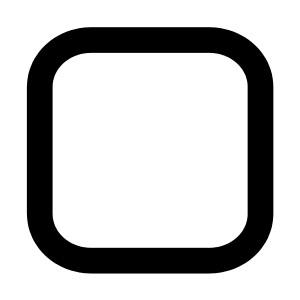 1st Teaching Period: Getting familiar with CC LicensesComplete the video lesson1st Teaching Period: Getting familiar with CC LicensesDiscuss the scenarios1st Teaching Period: Getting familiar with CC LicensesReflect on an One Minute Paper2nd Teaching Period: Identifying the appropriate CC LicenseIdentify the appropriate CC license 2nd Teaching Period: Identifying the appropriate CC LicenseWatch short video 2nd Teaching Period: Identifying the appropriate CC LicenseComplete the LiveWorksheet2nd Teaching Period: Identifying the appropriate CC LicenseReflect on an One Minute Paper 3rd Teaching Period: Applying CC Licenses - Marking and Sharing your workReview the poster3rd Teaching Period: Applying CC Licenses - Marking and Sharing your workComplete the H5P picture sequencing activity3rd Teaching Period: Applying CC Licenses - Marking and Sharing your workIdentify the least restrictive CC license for each scenario3rd Teaching Period: Applying CC Licenses - Marking and Sharing your workMark your work with a CC License3rd Teaching Period: Applying CC Licenses - Marking and Sharing your workShare your work on a Creative Commons platform3rd Teaching Period: Applying CC Licenses - Marking and Sharing your workReflect on an One Minute Paper4th Teaching Period: Applying CC Licenses - Finding and attributing CC contentFinding and Using Creative Commons content4th Teaching Period: Applying CC Licenses - Finding and attributing CC contentSelf-evaluation questionnaire4th Teaching Period: Applying CC Licenses - Finding and attributing CC contentReflect on an One Minute Paper